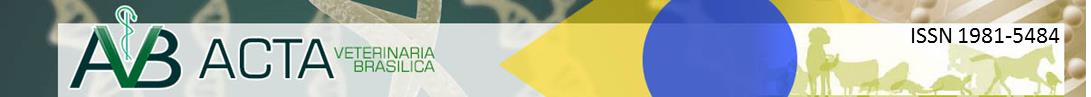 INDICAÇÃO DE REVISORES AD HOCEu, Nome Completo, declaro que li e estou de acordo com a política editorial adotada pela Acta Veterinaria Brasilica e dentre estas normas, sei que o manuscrito “Título do artigo” por mim submetido para apreciação neste periódico será avaliado por revisores* ad hoc. Sendo assim, sugiro os seguintes nomes:Nome Completo, Universidade XXXXX (SIGLA), e-mail e curriculo Lattes (https://lattes.cnpq.br/);Nome Completo, Universidade XXXXX (SIGLA), e-mail e curriculo Lattes (https://lattes.cnpq.br/);Nome Completo, Universidade XXXXX (SIGLA), e-mail e curriculo Lattes (https://lattes.cnpq.br/);Nome Completo, Universidade XXXXX (SIGLA), e-mail e curriculo Lattes (https://lattes.cnpq.br/);Informo que, nenhum dos nomes acima indicados pertence à instituição onde o referido trabalho foi desenvolvido, nem tampouco, possuem quaisquer conflitos de interesse com o manuscrito ou seus autores.Local, data 	_*Os revisores sugeridos não poderão ter vínculo com o trabalho e com a instituição que realizou a pesquisa; devem ser doutores e possuir comprovada experiência na linha de pesquisa do manuscrito para avaliação da temática proposta. Após envio das indicações de revisores ad hoc, este periódico procederá com os convites.Observação: Alertamos aos usuários/autores que o não envio dessa relação e a não apresentação de justificativas, resultará no arquivamento da tramitação do manuscrito.